Ministry of Higher Educationand Scientific Research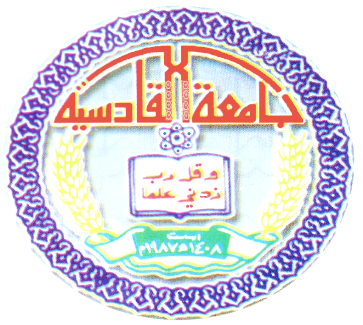 University of Al- Qadisiyah                                                           						 College of Computer Science and MathematicDepartment  Of  Mathematics    Survival Function for breast cancer    patients in Al-forat Al-awsat region                          A thesis submittedTo The Council Of The College Of Computer Science And Mathematics University Of Al- Qadisiyah As A Partial Fulfillment Of The Requirements For The Degree Of Master Of  Science In MathematicsByAbdulla Ahmed Hamzah                                     Supervised byProf .Dr. Ihsan Kadom Shareef Al- QurashiAl-Kenani  Jawad Kadom Asst .Prof .Dr. Ali2018.A.C                                                               1439 A.H                      وزارة  التعليم العالي والبحث العلميجامعة القادسية	كلية علوم الحاسوب والرياضيات           قسم الرياضياتدالة البقاء لمريضات سرطان الثدي      في منطقة الفرات الاوسط                     رسالة  تقدم بهاعبد الله احمد حمزة             الى  مجلس  كلية  علوم  الحاسوب  والرياضيات– جامعة  القادسية      وهي  جزء  من  متطلبات  نيل   شهادة   الماجستير  في  علوم    الرياضياتإشراف 					أ.د. أحسان كاظم شريف القرشي   أ. م. د. علي جواد كاظم الكناني 1439هـ                                                 		2018م                                                               بسم الله الرحمن الرحيم{ وَلوَلاَ فضل الله عَلَيكَ وَرَحَمتُهُ لَهَمَت طآئفَةُ مِنهُم أَن يُضلوكَ وَمايُضلونَ إلآ أنَفُسَهُم ومايَضُرُونَكَ مِن شيء وَأنَزلَ الله عَليكَ الكِتاب والحِكمَةَ وَعلمَكَ مَالَم تَكُن تَعلمُ وَكَانَ فَضلُ الله عَلَيكَ عظِيما }                                    صدق الله العلي العظيم                                    		                                                 سورة النساء الآية (113	)  			                                              الإهداء		                                  الى  منتربيت في أحضانه وأكلت و من خيراته وارتويت من  أنهاره وطني العزيزالعراق                                                                                                               الباحثشكر وتقدير     الحمد  لله  الذي   قهر  جميع   الخلق   بقدرته  ، الحمد  لله  جبار  السموات  ،  علام  الغيوب  منزل  البركات  كثير  الخيرات  رحيم  ودود ،  والصلاة  والسلام على خير خلقه   محمد  وال  محمد .    وبعد  الحمد   لله  سبحانه  وتعالى  العلي القدير الذي   وفقني  لإنجاز   هذه  الرسالة ، و عرفانا   بالجميل  اتوجه  بفائق  الشكر والامتنان  الى  الاستاذ  الدكتور   احسان كاظم شريف القرشي رئيس جامعة  القادسية ( رحمه  الله  واسكنه  فسيح  جناته ) لما  قدم  لي من جهود علمية ، واتقدم  بخالص  شكري  وعظيم   امتناني  الى   استاذي  الفاضل  الاستاذ المساعد الدكتور (علي جواد  الكناني ) على  قبوله  الاشراف  على هذه الرسالة ،  و لما ابداه  من  ملاحظات  قيمة   طوال مراحل  اعداد   الرسالة ،  ومالمسته  من رعاية علمية   وكان   له   الاثر  الكبير  في  اخراج  هذه  الرسالة  على النحو  الذي   ظهرت  عليه  ، اسأل  الله ان يوفقه  الى  كل  خير.     واتقدم  بفائق  الشكر والامتنان  الى  السادة  اعضاء لجنة  المناقشة  لتفضلهم  بالموافقة  على  مناقشة  هذه  الرسالة  وعلى  ملاحظاتهم  القيمة  التي ساهمت  في  اغناء  الرسالة ، واتقدم  بالشكر والتقدير  الى  عمادة كلية علوم الحاسوب  وتكنلوجيا المعلومات  والى اساتذتي المحترمين ، وشكري وتقديري الى الدكتور (عماد السعبري)  في مستشفى الفرات الاوسط  ( للأورام السرطانية )  ، الذي قدم المساعدة لي  وسهل عملية حصولي وجمعي للبيانات التي تخص المرضى فجزاه الله خير الجزاء ، وختاما  اتوجه  بالاعتذار  الى من قدم  لي  المساعدة ولم اذكره ومن الله التوفيق .الباحثالمستخلص              يعد موضوع المعّولية وتحليل البيانات باستخدام دالة البقاء من المواضيع المهمة في حياتنا اليومية ، لأنها تدخل في العديد من المجالات الهندسية  والطبية والصناعية وسعى  الباحث في هذه الرسالة الى تحقيق هدفين هما :         الهدف الاول هو تقدير دالة البقاء والدوال المرتبطة بها للمرضى المصابين  بسرطان الثدي، وقد تم جمع البيانات لهذه الرسالة من مركز الفرات الاوسط في النجف الاشرف، وكانت البيانات المدروسة للفترة من (2016-2013) وكان العدد الكلي للمرضى في الدراسة هو(96) مريض وجميعهم توفوا خلال هذه المدة وكان المرضى جميعهم اناث، وقد ركزت هذه الرسالة على تقدير دالة البقاء والدوال المرتبطة بها (دالة الكثافة الاحتمالية f(t) ، ودالة التوزيع التراكمي  F(t)، ودالة الخطورة (h(t ).             حيث تم استخدام مجموعة من الطرائق المعلمية و اللامعلمية للتقدير ، اذ استخدمت ثلاث طرائق معلميه لمعلمات توزيع ويبل ذو المعلمتين  والدوال المرتبط بها وهذه الطرائق هي (طريقة الامكان الاعظم (Maximum Likelihood Method ( M.L.E، طريقة العزوم (Method Of Moment (M.O.M، وطريقة المربعات الصغرى ((O.L.S Ordinary Least Squares) .    أما الطرائق اللامعلميه فقد استخدمت ثلاث طرائق لامعلميه وهي (طريقة كيرنلMethod  Kernel،طريقة نيلسون Method(NL) Nelson والطريقة التجريبية Empirical Method(EM)  ) وبعد ذلك عمل الباحث مقارنة بين طرائق تقدير دالة البقاء والمحسوبة من البيانات وبالاعتماد على متوسط مربعات الخطأ ((MSE لجميع الطرائق المدروسة  لبيان الافضل بين الطرائق حيث بينت نتائج 	المقارنة لتقدير دالة البقاء لمرضى سرطان الثدي ، ان طريقة (الامكان الاعظمM.L.E) اعطت افضل النتائج لتقدير دالة البقاء بالنسبة للطرائق المعلميه  اما نتائج المقارنة بين الطرائق الامعلميه بينت ان طريقة (كيرنل نوع Cr.V) اعطت نتائج افضل .     أما الهدف  الثاني فتمثل باختيار افضل نموذج انحدار يمثل العلاقة بين مجموعة من المتغيرات المدروسة وفترة البقاء على قيد الحياة للمرضى المصابين بسرطان الثدي حيث تم استخدام طريقة Lasso(Least absolute shrinkage and selection operator)  وطريقة Adaptive Lasso( Adaptive Least absolute shrinkage and selection operator) لتحقيق هذا الهدف والطريقتان المذكورتان اعلاه تعملان على اختيار اهم المتغيرات المستقلة المؤثرة على فترة البقاء وكذلك تقدير المعالم في آن واحد وليس على مراحل كما هو الحال في طرق اختيار المتغيرات التقليدية .     وقد بينت النتائج الى ان كل من المتغيرات (مستلم الاستروجين – الدلالة السرطانية – الدورة الشهرية – عدد الزيارات العلاجية  – العمر– مرحلة المرض – مستلم فيتامين D – الطول – المرض العائلي  – نوع العلاج) من اصل المتغيرات المدروسة والتي عددها  16 متغير مستقل هي التي يعتقد ان لها تأثير على  فترة بقاء المرضى المصابين بسرطان الثدي باستخدام طريقة ( Lasso )، اما بالنسبة لطريقة  (Adaptive Lasso)فقد بينت ان كل من المتغيرات (الدورة الشهرية – عدد الزيارات العلاجية  – العمر – مرحلة المرض – مستوى فيتامين   Dالطول)  هي المتغيرات الاكثر تأثيرا على فترة البقاء .المحتوياتالاشكالالجداولAbstract    Reliability and data analysis using  survival function are considered as important topics of our daily life, as they enter in many engineering, medical and industrial fields, the researcher urged through this thesis to achive two goals:-    The first is to estimate survival function and the functions related to for breast cancer patients, he collected the data for this thesis from middle euphrates center located in Holy Najaf, the studied data were for the period (2013-2016), the total number of patients of this study was (96) patients, they all died within this time and they were all females, this study focused on the estimate of survival function and the functions related to, such as probability density function f(t), a cumulative distribution function F(t) and hazard function h(t).    Number of parametric and non - parametric methods were used to estimate survival function and the functions related to, three parametric methods of waybill distribution with two parametric and the functions related to were used to, these methods are represented in (Maximum Likelihood Method (M.L.E), Method Of Moment (M.O.M) and Ordinary Least Squares (O.L.S)).    In this study three non - parametric methods  have been used (Kernel Method, Nelson Method (NL) and Empirical Method (EM), after that, the researcher made a comparison between survival function estimate methods accounted from the data depending upon the average of relative squares of error (MSE) of all studied methods to show which is the best among the methods, the results of comparison to estimate the survival function for breast cancer patients showed that Maximum Likelihood Method (M.L.E) has given the best results to estimate survival function in relation to parametric methods,while  the results of comparison among non - parametric methods showed that (Kernel Method type Cr. V) has shown the best results.The second goal is represented in selecting the best descention sample representing  the relationship between a group of studied variables and alive survival time for breast cancer patients where a method of Lasso (Least absolute shrinkage and selection operator) and a method of Adaptive Lasso (Adaptive Least absolute shrinkage and selection operator) were used to achive this goal, these two methods work to select the best independent effective variables on survival time, as well as estimate the instructors at the same time, not in stages as in the methods of traditional variables selection.    The results showed that each of variables (Estrogene receiver – cancer indicators – menstrial period – number of treatment visits – age – disease stage – Vitamin D receiver – Length – family disease – type of medication) are original parts of the studied variables,(number 16 independent variable)  it’s believed that it has an effect on the survival time for breast cancer patients using (Lasso) method, while (Adaptive Lasso) showed that each of variables (menstrial period – number of treatment visits – age – disease stage – Vitamin D receiver – Length) are the most effective variables on survival time.التسلسل	العنوانالصفحة1الفصل الاول: المقدمة العامة1-131-1المقدمة12-1منهجية البحث23-1مراحل سرطان الثدي34-1عوامل الخطورة في سرطان الثدي41-5العلاج61-6  انواع سرطان الثدي 71-7   الاستعراض المرجعي82-1الفصل الثاني: الجانب النظري                          المبحث الاول14-301-2-1المقدمة142-1-2دالة البقاء143-1-2دالة الكثافة الاحتمالية154-1-2دالة الخطورة152-1-5توزيع ويبل172-1-6طرائق التقدير 192-1-6-1طرائق التقديرالمعلمية192-1-6-1-1طريقة الامكان الاعظم     192-1-6-1-2طريقة العزوم212-1-6-1-3طريقة المربعات الصغرى252-1-6-2طرائق التقدير الامعلميه272-1-6-2-1الطريقة التجريبية272-1-6-2-2طريقة نيلسون282-1-6-2-3طريقة كيرنل282-2الفصل الثاني الجانب النظري 		المبحث الثاني32-352-2-1المقدمة322-2-2طرق اختيار افضل نموذج322-2-2-1الطرائق التقليدية332-2-2-1-1طريقة اختيار المتغير المتدرج332-2-2-1-2معيار معلومات اكاكي332-2-2-1-3معياربيز للمعلومات332-2-3طرائق حد الجزاء342-2-3-1طريقة Lasso342-2-3-2طريقة Adoptive Lasso353-1الفصل الثالث الجانب التطبيقيالمبحث الاول36-651-3-1المقدمة362-1-3وصف البيانات363-1-3اختبار البيانات373-1-4اختبار مربع كاي لحسن المطابقة375-1-3اختبار توزيع ويبل373-1-6طرائق التقدير المعلمية391-6-1-3تقدير المعلمات والدوال الاحتمالية لتوزيع ويبل بطريقة الامكان الاعظم 393-1-6-2تقدير المعلمات والدوال الاحتمالية لتوزيع ويبل بطريقة العزوم423-1-6-3تقدير المعلمات والدوال الاحتمالية لتوزيع ويبل بطريقة المربعات الصغرى473-1-7رسم الدوال بالطرائق المعلميه513-1-8الطرائق الامعلمية53-1-38-1تقدير دالة البقاء بأستخدام الطريقة التجريبية 532-8-1-3تقدير دالة البقاء بأستخدام طريقة نيلسون558-1-3-3تقدير دالة البقاء بأستخدام طريقة كيرنل583-1-9رسم الدوال بالطرائق اللامعلمية 643-1-10المقارنة بين الطرائق المعلمية  والطرائق الامعلمية643-2الفصل الثالث الجانب التطبيقيالمبحث الثاني66-693-2-1المقدمة663-2-2وصف البيانات663-2-3اختيار افضل نموذج674الفصل الرابع1-4الاستنتاجات704-2التوصيات71المصادر72الملاحق    ملحق يمثل البيانات والفئات العمرية حسب المحافظاترقم الشكلالشكلرقم الصفحة3-1-1يوضح رسم دالة الكثافة الاحتمالية المقدرة بطريقة الامكان الاعظم413-1-2يوضح رسم دالة التوزيع التراكمي المقدرة بطريقة الامكان الاعظم413-1-3يوضح رسم دالة البقاء المقدرة بطريقة الامكان الاعظم413-1-4يوضح رسم دالة الخطورة المقدرة بطريقة الامكان الاعظم423-1-5يوضح رسم دالة الكثافة الاحتمالية المقدرة بطريقة العزوم463-1-6يوضح رسم دالة التوزيع التراكمي المقدرة بطريقة العزوم463-1-7يوضح رسم دالة البقاء المقدرة بطريقة العزوم463-1-8يوضح رسم دالة الخطورة المقدرة بطريقة العزوم463-1-9يوضح رسم دالة الكثافة الاحتمالية المقدرة بطريقة المربعات الصغرى 493-1-10يوضح رسم دالة التوزيع التراكمي المقدرة بطريقة المربعات الصغرى493-1-11يوضح رسم دالة البقاء المقدرة بطريقة المربعات الصغرى493-1-12يوضح رسم دالة الخطورة المقدرة بطريقة المربعات الصغرى503-1-13يوضح رسم دالة الكثافة الاحتمالية لجميع الطرائق المعلميه513-1-14يوضح رسم دالة التوزيع التراكمي لجميع الطرائق المعلميه513-1-15يوضح رسم دالة البقاء  لجميع الطرائق المعلميه523-1-16يوضح رسم دالة الخطورة لجميع الطرائق المعلميه523-1-17يوضح رسم دالة البقاء بالطريقة التجريبية553-1-18يوضح رسم دالة البقاء بطريقة نيلسون573-1-19يوضح رسم دالة البقاء بطريقة fixed603-1-20يوضح رسم دالة البقاء بطريقة Cross Validation633-1-21يوضح رسم دالة البقاء لجميع الطرائق اللامعلميه64الرقمالجدولالصفحة3-1-1يمثل  تقدير قيم  الدوال بطريقة الامكان الاعظم 393-1-2يمثل تقدير قيم الدوال بطريقة العزوم423-1-3يمثل تقدير قيم الدوال بطريقة المربعات الصغرى473-1-4يمثل دالة البقاء بالطريقة التجريبية 533-1-5يمثل دالة البقاء بطريقة نيلسون553-1-6يمثل تقدير دالة البقاء بطريقة كيرنل مع عرض حزمه من نوعfixed 583-1-7يمثل دالة البقاء بطريقة كيرنل  مع عرض حزمه من نوع    Cr.V 		 613-1-8يمثل المقارنة بين الطرائق المعلميه واللامعلمية65